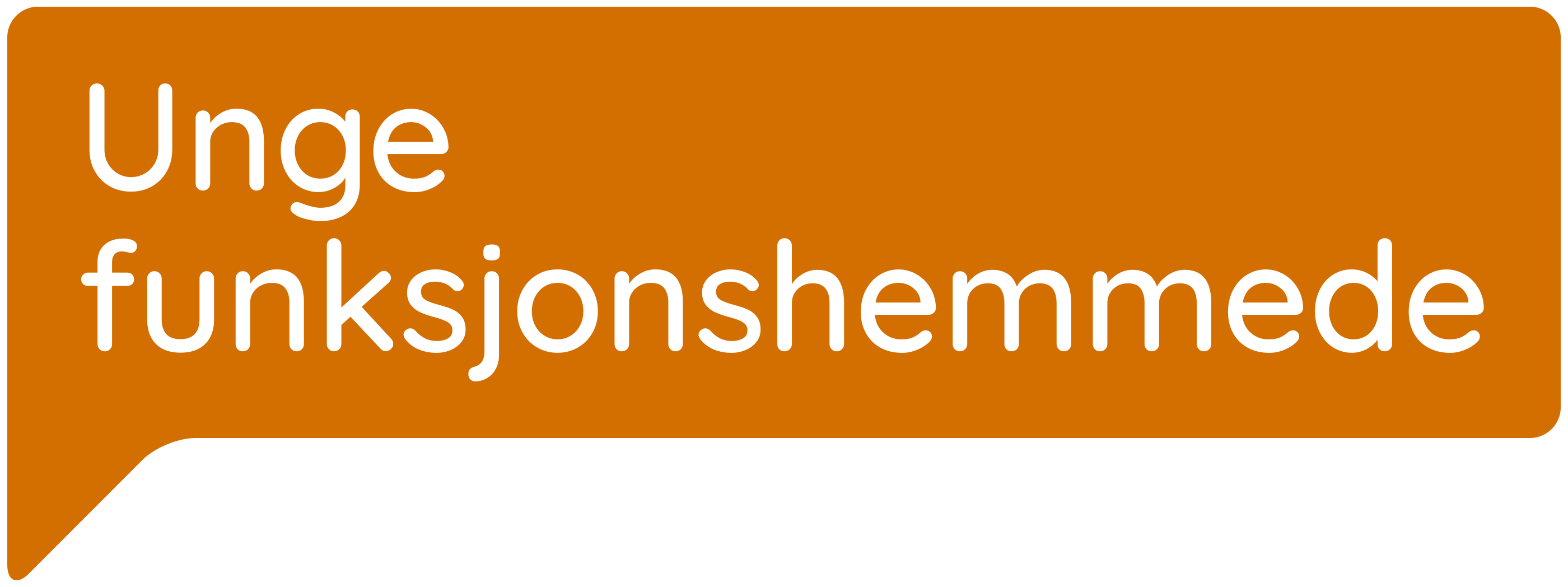 TilUnge funksjonshemmedes medlemsorganisasjonerOslo, 29.09.20201. innkalling til Unge funksjonshemmedes ledermøte 2020Unge funksjonshemmede innkaller med dette til ledermøte fredag 30. oktober 2020 klokken 11.00-16.00. Ledermøtet vil foregå digitalt via plattformen Zoom. Registreringen åpner klokken 10.30 og ledermøtet starter klokken 11.00. Vi har nå åpnet for påmelding på vår hjemmeside, og frist for påmelding er 15. oktober. Påmeldingsskjema finner dere ved å klikke her. Hver organisasjon kan sende én delegat (se vedlegg for medlemskategori som avgjør antall stemmer hver organisasjon har). Siden ledermøtet foregår digitalt tilkommer det ingen egenandel for deltakelse.Det vil ikke være mulig å komme med endringsforslag til uttalelser mens ledermøtet pågår, og det vil heller ikke være redaksjonskomité på dette møtet.  Vi ber derfor organisasjoner som ønsker hjelp med å se over at begrepsbruk i forslag til uttalelser eller endringsforslag er i samsvar med Unge funksjonshemmedes styringsdokumenter, om å ta kontakt med sekretariatet.
Endringsforslag må merkes med saksnummer, overskrift på uttalelse og linjenummer.
Siste frist for sende forslag eller endringsforslag til uttalelser er 23. oktober. Endringsforslag sendes til post@ungefunksjonshemmede.no.Mer informasjon, sakspapirer, valgkomiteens innstilling og program blir sendt ut i 2. innkalling senest 14 dager før ledermøtet.Har du andre spørsmål om ledermøtet? Send e-post til ingvild@ungefunksjonshemmede.no eller ring på telefon 911 49 594.Med vennlig hilsenLine Skåtøy	 					Leif-Ove Hansen 
styreleder 						generalsekretær Vedlegg: 1. Saksliste, 2. Informasjon om medlemskategorier, 3. Medlemsorganisasjoner etter kategori, 4. Styrets forslag til uttalelser